План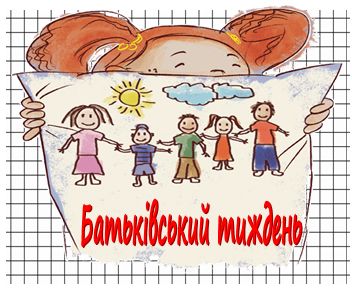 заходів проведення місячника «Батьки, школа, дитина – єдина родина» в рамках проекту «Школа-родина»Взаємодія педагогів і батьків в ім’я дитиниЗаступник директора
з виховної роботи                                                                   С.М.Цимбал 1. В якому році побудована школа? 
2. Коли день народження у директора? 
3. У якому році закінчила школу завуч…………...? 
4. Де відпочивала ……………….влітку 2017? 
5. Номер телефону школи? 
6. Скільки комп’ютерів у школі? 
7. У кого з учителів день народження взимку? 
8. У кого з учителів найбільше дітей? 
9. У якому класі найбільше учнів? 
10. У якому класі найменше дівчат? 
11. Скільки гімнастичних драбин у спортзалі? 
12. О котрій годині починається робочий день техпрацівника? 
14. Номерні знаки на авто…………...? 
15. Педагогічний стаж……………...? 
16. Чим добирається до школи………………………? 
17. Місце проживання доньки …………………………….
18. Місце проживання сина ………………
19. Як звати онуку ………………………
20. В якому класі навчається донька (син)………………………….? 
21. Улюблений вид спорту …………………………………
22. Чим займається …………………………у свій вільний час? 
23. У якому виді спорту …………………………..мала найбільший успіх? 
24. Звідки до Христинівки прибула ………………………
25. Як звати дружину …………………………
26. Під яку музику полюбляє танцювати син………………………...? 
27. День народження …………………………………….
28. Що найбільше люблять готувати у столовій наші поварі? 
29. Улюблений фільм бібліотекаря 
30. Як звати батька нашої медсестри? Назва заходуТермін проведенняТермін проведеннякласивідповідальнийТематичні виховні години в 1-11 класахВпродовж місячникаВпродовж місячникав 1-11 класахкласні керівники 1-11 класівРозповсюдження пам’ятки  «Домашнє насильство як підґрунтя девіантної поведінки підлітка»Впродовж місячникаВпродовж місячника1-11 кл.Практичний психологКравченко О.В.Година психолога на тему: «Моя сім`я і я». 27.01.201827.01.20184вПсихолог Кравченко О.В., Кл.керівник Дзюменко Г.В.Тренінг «Кроки до дорослості» (про відносини у сім"ї)17.01.201817.01.20188-БСоціальний педагог Передрій В.С.Кл. керівник Слєпа В.О.Конкурс колядок і щедрівок «Різдвяна дивовижа»19.01.201819.01.20185-7педагог-організатор Фельшакова Є.С., класні керівники 5-7 класів«Лист до батьків» - звернення-лист до батьків22.01.2018 26.01.201822.01.2018 26.01.20181-11Класні керівники, педагог-організатор Фельшакова Є.С.Конкурс «Найдовша коса школи»22.01.2018-26.01.201822.01.2018-26.01.20181-11педагог-організатор Фельшакова Є.С., класні керівники 1-11 класівЗустріч учнів 11-х класів з представником управління юстиції Світличним М.М. на тему «Сімейне право: реєстрація шлюбу, реєстрація народження»23.01.20189.2523.01.20189.2511 кл.Заступник з ВР Цимбал С.М., Учитель правознавства Кравченко М.В.Загальношкільні батьківські збори на тему: «Взаємодія педагогів і батьків в ім’я дитини»24.01.201824.01.20181-11 клЗаступник з ВР Цимбал С.М.класні керівники 1-11 класівСпортивно-розважальна програма «Тато, мама, я – дружня спортивна сім’я»  25.01.201825.01.20185-і класипедагог-організатор Фельшакова Є.С., класні керівники 5-х класів,учителі фізичної культуриТренінг для батьків на тему: «Батьки, діти, учителі – шляхи взаємодії» 26.01.201817.0026.01.201817.006-БПсихолог Кравченко О.В.Заступник з ВР Цимбал С.М.Кл. керівник Мислюк А.Д.Анкетування «Моя сім’я»    29.01- 02.0229.01- 02.025-8Соціальний педагог Передрій В.С.«Дерево бажань» для початкових класів символічне «Дерево бажань» розміщується біля початкових класів, де хлопчики і дівчатка на листочках пишуть свої мрії29.01-02.0229.01-02.021-4Фельшакова Є С., класні керівникиТренінг для батьків «Стежкою батьківської мудрості»30.01.201817.00 год30.01.201817.00 год5-тіПсихолог Кравченко О.В.Заступник з ВР Цимбал С.М.Кл. керівники Бурчак Н.Б., Нагайчук М.А., Крещук Т.П.Перегляд та обговорення  фільму «Кайдашева сім'я»30.01.20189.25(2 урок)30.01.20189.25(2 урок)10-ий Учитель української літератури Жучкова О.Г., педагог-організатор Фельшакова Є.С.Анкетування «Моя сім’я»    29.01- 02.0229.01- 02.025-8Соціальний педагог Передрій В.С. «Негативні явища сьогодення, що загрожують безпеці школярів» - тема засідання Батьківського клубу. Консультації психолога та соціального педагога    29.01-02.0229.01-02.021-11Соціальний педагог Передрій В.С.Психолог Кравченко О.В.,Батьківський день у школіВідвідування батьками відкритихуроків згіднорозкладу29.01.201829.01.2018Адміністрація школи«Шкільні династії». На проектній дошці у довільному вигляді презентуються родини, що навчались у нашій школі     29.01-02.0229.01-02.021-11педагог-організатор Фельшакова Є С., класні керівники 1-11 класівСпортивно-розважальна програма «Тато, мама, я – дружна спортивна сім’я»  01.02.201801.02.20182-і, 3-і класипедагог-організатор Фельшакова Є.С., класні керівники 2-х, 3-х класів,учителі фізичної культуриФестиваль народної пісні «Свято у родинному колі»        02.02.201802.02.20181 та 4педагог-організатор Фельшакова Є С., класні керівники 1-х та 4-х класівГодина відпочинку  “Сьогодні в батьків вихідний»08.02.201808.02.20186 кл.Класні керівникиМислюк А.Д., Усатюк О.Я.Виставка літератури «Міцна родина – традиція на Україні»Впродовж місячникаВпродовж місячникаБібліотекар Граєвська Л.Я.Закриття Місячника. День тріумфуЗакриття Місячника. День тріумфуЗакриття Місячника. День тріумфуЗакриття Місячника. День тріумфуЗакриття Місячника. День тріумфуРанковий сюрприз.Фотопрезентація «Згадуючи Місячник»Ранковий сюрприз.Фотопрезентація «Згадуючи Місячник»09.02.20189.15Фельшакова Є С.,Цимбал С.М.Конкурс малюнків «Знайомтесь – це моя родина, частинка Батьківщини – УкраїниКонкурс малюнків «Знайомтесь – це моя родина, частинка Батьківщини – України09.02.20189.15Класні керівники, учитель образотворчого мистецтваЦимбал С.М.1. Підведення підсумків Місячника.2. Нагородження переможців 3. Акція «Пиріг дружби» 4. Дитяча дискотека. Чаювання1. Підведення підсумків Місячника.2. Нагородження переможців 3. Акція «Пиріг дружби» 4. Дитяча дискотека. Чаювання09.02.201813.15Фельшакова Є С.,Цимбал С.М.,Класні керівники 1-11 класівВечір зустрічі з випускникамиВечір зустрічі з випускниками09.02.201817.00Фельшакова Є С.,Цимбал С.М.